Załącznik nr 1 do Ogólnych ZasadPaństwowy Fundusz Rehabilitacji Osób NiepełnosprawnychSzczegółowe zasadyfinansowania badań, ekspertyz i analizdotyczących rehabilitacji zawodowej i społecznej osób niepełnosprawnych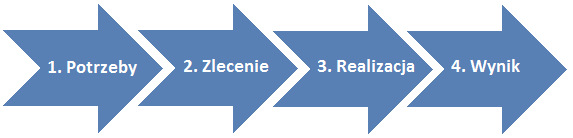 Moduł AZamawianie badańWarszawa 2017Podmioty uprawnione do ubiegania się o zamówienie badaniaPodmiotem składającym do PFRON wniosek o zamówienie badania może być: ministerstwo, urząd centralny, jednostka samorządu terytorialnego, organizacja pozarządowa działająca na rzecz osób niepełnosprawnych. Warunki ubiegania się o zamówienie badaniao zamówienie badań mogą się ubiegać podmioty, które: uzasadnią istniejące potrzeby w zakresie objętym wnioskiem, sformułują kierunkowe pytania badawcze. Tryb składania zamówienia Zamówienie badania należy sporządzić na formularzu stanowiącym Załącznik nr 1 do Szczegółowych zasad finansowania badań, ekspertyz i analiz dotyczących rehabilitacji zawodowej i społecznej osób niepełnosprawnych, Moduł A Zamawianie badań. Zamówienia składane są w Biurze PFRON. Zamówienia rozpatruje się, uwzględniając odpowiednio: potrzeby w zakresie objętym zamówieniem oraz spodziewane rezultaty i ich znaczenie dla środowiska osób niepełnosprawnych,celowość i realność wykonania prac objętych zamówieniem, celowość i realność wykorzystania wyników prac objętych zamówieniem, aktualny stan wiedzy, w tym dotychczas zrealizowane badania, ekspertyzy 
i analizy w zakresie objętym zamówieniem. Przy przygotowywaniu opinii merytorycznej na temat celowości zamówienia oraz przy opracowaniu założeń prac objętych zamówieniem, Fundusz zasięga opinii niezależnego eksperta. Eksperci wskazywani są przez Wydział odpowiedzialny za realizację zadania 
w Biurze PFRON, w zależności od obszaru, jakiego dotyczy zamówienie. Wybór ekspertów akceptowany jest przez Prezesa lub Zastępcę Prezesa Zarządu PFRON. Wynagrodzenie ekspertów finansowane jest ze środków przeznaczonych na finansowanie w części lub całości badań, ekspertyz i analiz dotyczących rehabilitacji zawodowej i społecznej (art. 47 ust. 1 pkt 5 lit. a ustawy). Zarząd PFRON podejmuje decyzję o zakwalifikowaniu danego zamówienia na listę zamówień planowanych do sfinansowania. W przypadku zakwalifikowania zamówienia, pomiędzy Funduszem a Zamawiającym zawierane jest porozumienie o współpracy przy opracowywaniu szczegółowych założeń i realizacji prac objętych zamówieniem. Porozumienie określa zakres uprawnień i obowiązków stron oraz zawiera zobowiązanie Zamawiającego do wykorzystania wyników prac objętych zamówieniem do realizacji celów określonych w zamówieniu. Fundusz, we współpracy z Zamawiającym, opracowuje szczegółowe założenia, 
w tym finansowe, prac objętych zakwalifikowanym zamówieniem. Założenia winny być zaakceptowane przez Zamawiającego. W przypadku niezaakceptowania założeń, traci moc porozumienie, o którym mowa w ust. 7, a zamówienie nie jest realizowane. Założenia prac objętych zamówieniem wraz z przewidywanymi kosztami ich realizacji przedkładane są do decyzji Zarządu PFRON. Decyzję w sprawie uruchomienia realizacji zamówienia podejmuje Zarząd PFRON, uwzględniając środki finansowe Funduszu przewidziane w danym roku na realizację zadania. Realizacja zamówienia - wybór realizatorów badań oraz wykonawców ekspertyz 
i analiz, dokonywany jest przez Fundusz zgodnie z ustawą Prawo zamówień publicznych. Po zakończeniu realizacji zamówienia, Fundusz podpisuje z Zamawiającym umowę licencyjną, uprawniającą Zamawiającego do korzystania z rezultatów prac objętych zamówieniem. Beneficjent zobowiązany jest do informowania, że projekt jest finansowany ze środków PFRON. Informacja na ten temat powinna zostać zamieszczona we wszystkich materiałach, publikacjach, informacjach dla mediów, ogłoszeniach oraz wystąpieniach publicznych dotyczących realizowanego projektu.Zamawiający jest zobowiązany do przedłożenia Funduszowi informacji 
o wykorzystaniu wyników prac objętych zamówieniem oraz o ich efektach społecznych po upływie roku od dnia otrzymania wyników. ZałącznikiZałącznik: Zamówienie badań dotyczących rehabilitacji zawodowej i społecznej osób niepełnosprawnych w ramach zadania realizowanego przez Państwowy Fundusz Rehabilitacji Osób Niepełnosprawnych